CIÊNCIASATIVIDADE ONLINE	VAMOS PENSAR JUNTOS?HOJE DAREMOS INÍCIO AO NOSSO PROJETO SOBRE OS DIAMANTES, PARA ISSO FAREMOS ALGUNS LEVANTAMENTOS DE HIPÓTESES. ESCREVA TUDO O QUE VOCÊ SABE SOBRE OS DIAMANTES.  SUAS IDEIAS IRÃO NOS AJUDAR NA CONSTRUÇÃO DO NOSSO PROJETO.ANTES DE ESCREVER PENSE EM:O QUE É UM DIAMANTE?ELE TEM COR?ONDE POSSO ENCONTRÁ-LO?QUE FORMA ELE TEM?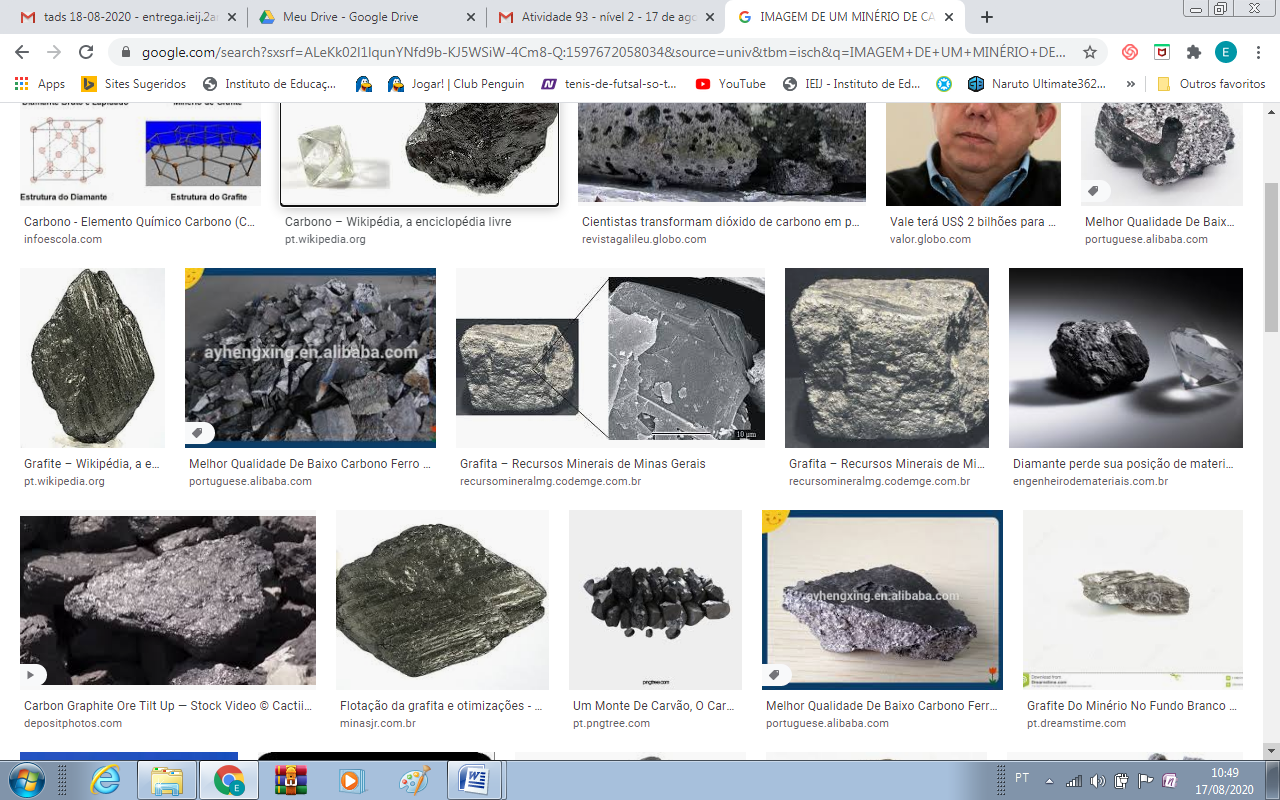 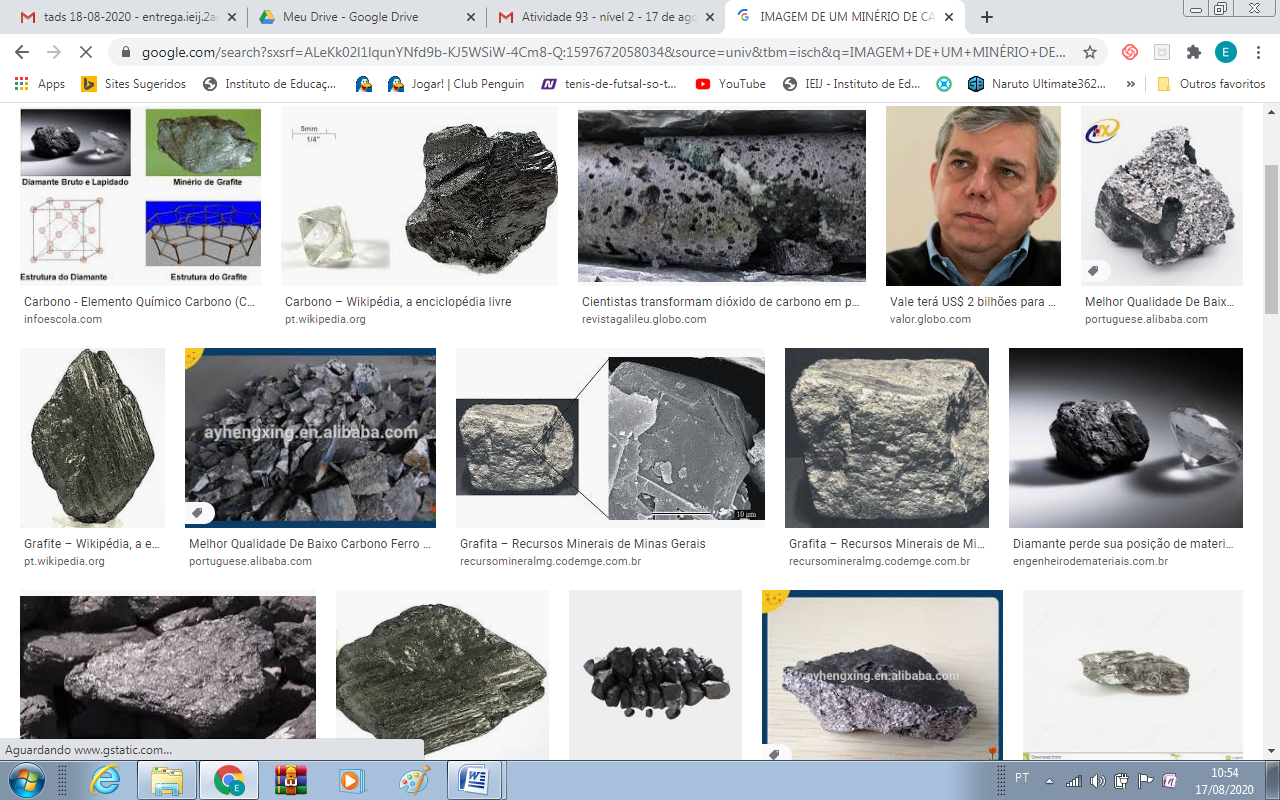 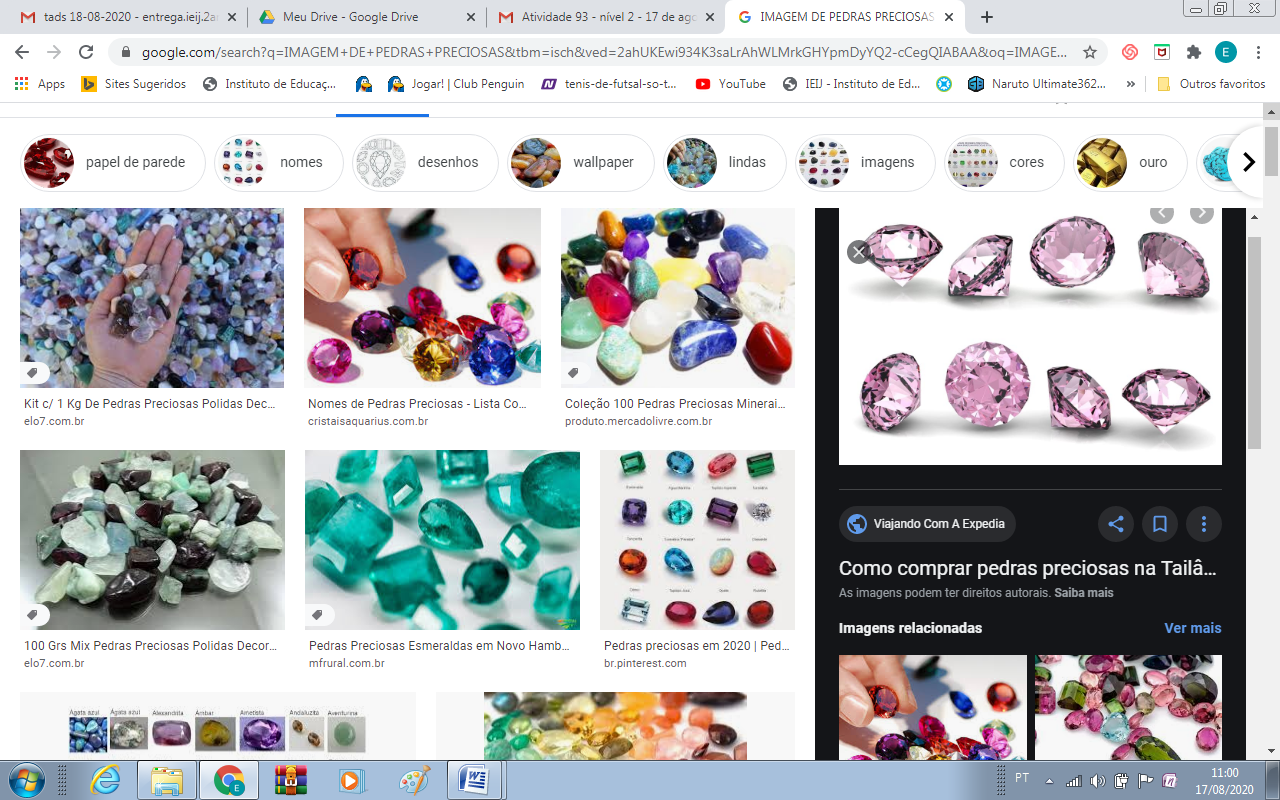 FAÇA O DESENHO DA LOGO QUE UTILIZAREMOS NO PROJETO